Задание на средства исполнения дизайн-проекта 3 курс, группа ДС-171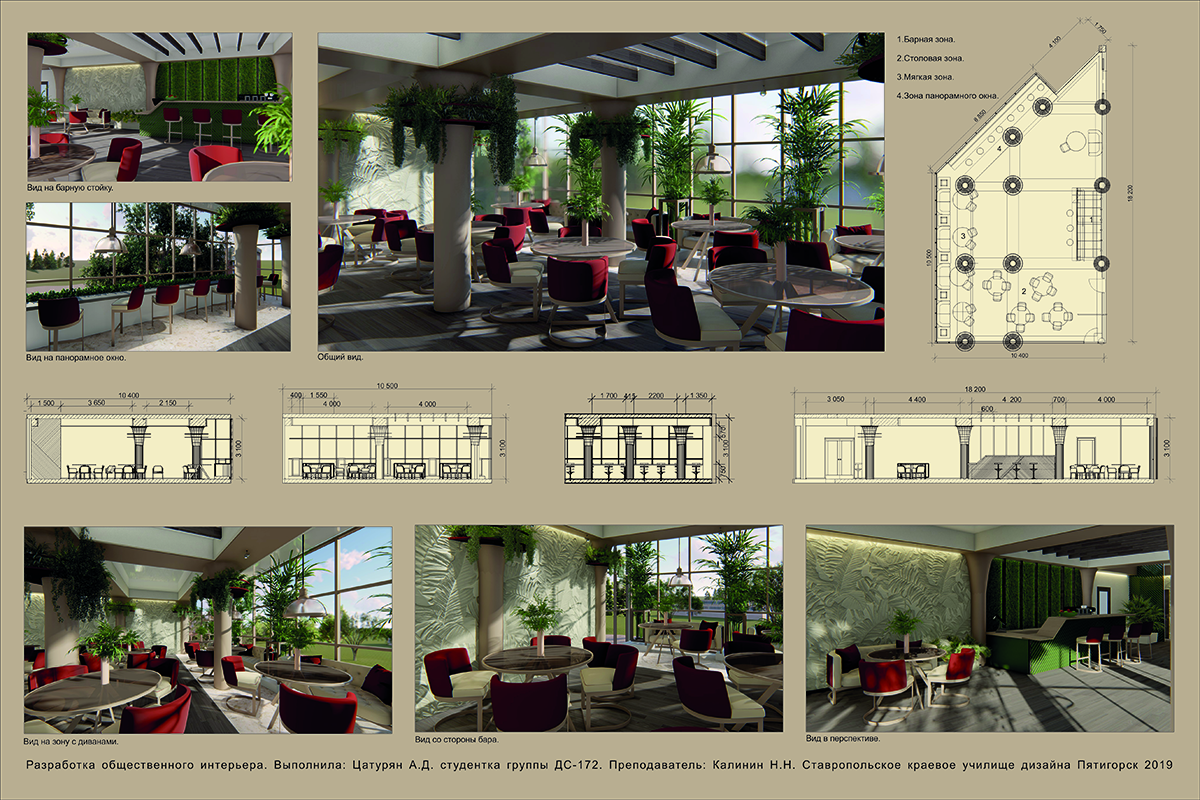 Задача: Используя 3d редакторы, выполнить качественную сборку модели, с последующим нанесением текстур и освещения.